	2011年3月21日，日内瓦尊敬的先生/女士：1	应出席第5研究组会议（2010年11月23至12月1日，日内瓦）的27个成员国和30个部门成员的请求，并根据世界电信标准化全会（2008年，约翰内斯堡）A.8建议书第8.2段的规定，2010年12月13日发出的电信标准化局第154号通函将上述建议书提交删除。2	有关删除该建议书的条件已于2011年3月14日得到满足。两（2）个成员国主管部门对征询作出回复，未对删除该建议书表示反对。据此，ITU-T K.30建议书：“可自复过电流保护器”予以删除。顺致敬意!电信标准化局主任
 马尔科姆·琼森 电信标准化局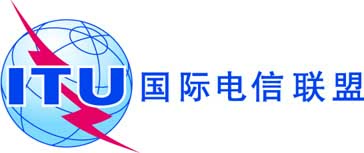 文号：电信标准化局第175号通函COM5/JKK- 致国际电联各成员国主管部门；- 致ITU-T部门成员电话：
传真：电子
邮件：
+41 22 730 5780
+41 22 730 5853tsbsg5@itu.int   抄送：- ITU-T部门准成员；- 第5研究组正副主席；- 电信发展局主任；- 无线电通信局主任事由：删除ITU-T K.30建议书